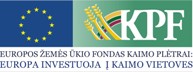 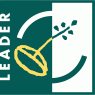 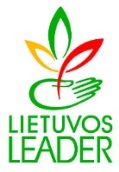 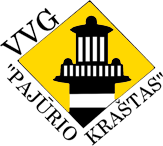 PRIEMONĖ „KAIMO ATNAUJINIMAS IR PLĖTRA“Visuomeninė organizacija Endriejavo bendruomenė. Projektas Nr. LEADER-11-PAJŪRIS-01-012 „Endriejavo parko pritaikymas poilsiui ir pramogoms“Paramos suma – 582 260,00 LtProjekto tikslas: Endriejavo parko rekreacinės infrastruktūros, tenkinančios gyventojų poreikius, orientuotos į aktyvų ir turiningą laisvalaikį ir miestelio įvaizdžio formavimą, sukūrimas.Projekto uždaviniai:1. Sutvarkyti parko teritoriją, įrengiant pagrindinius ir šalutinius takus bei parko želdynus;2. Įrengti atskiras zonas - funkcinės traukos objektus: vaikų žaidimų aikštelę, sveikatingumo zoną, renginių terasą, amfiteatrus, skulptūrų parką.Pasiekti rezultatai:Įrengta parko infrastruktūra - 1 vnt.;Sutvarkyti parko želdynai - 1 vnt.;Įrengti lauko treniruokliai - 5 vnt.;Įrengta renginių terasa - 1 vnt.
Parke suformuotos šios atskiros erdvės:
 „Didysis amfiteatras“ pagrindinė parko erdvė, kurioje vyksta įvairūs pasirodymai, koncertai.„Mažoji pieva“ – viena iš pagrindinių atvirų erdvių, kurią, pagal poreikį, galima pritaikyti tiek aktyviam, tiek pasyviam poilsiui.
Vaikų žaidimo aikštelė. Jai skirta pietvakarinė parko dalis, esanti tarp pagrindinio parko tako ir vandens kanalo.
Sveikatingumo zona įrengta šalia vaikų žaidimo aiktelės esančiame atvirame plote, tarp pagrindinio tako ir vandens kanalo. Įrengti 5 lauko treniruokliai. „Skulptūrų parkas“ – šioje poilsio zonoje ketinama įrengti žymių žmonių bei miestelio istoriją menančius įvykius skulptūrų parką, organizuojant kūrybinius tautodailininkų plenerus.Šiose erdvėse išplėtota infrastruktūra pritaikyta įvairaus amžiaus Endriejavo miestelio ir jo apylinkių gyventojų bei svečių aktyviam ir pasyviam poilsiui, koncertams, įvairioms šventėms ir renginiams, sodinukų – augalų turgeliams, pažintinėms veikloms. 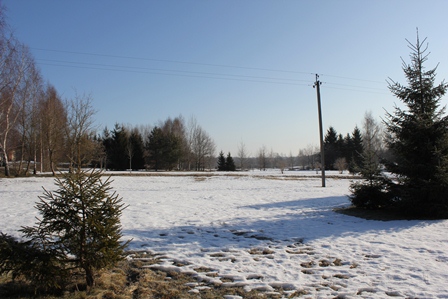 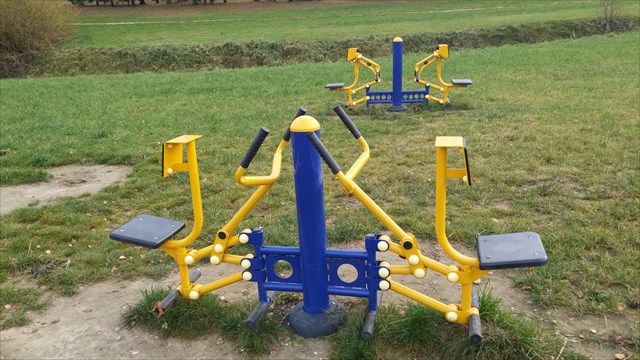 